	В соответствии с Федеральным законом от 06.10.2003 N 131-ФЗ "Об общих принципах организации местного самоуправления в Российской Федерации", статьей 39 Градостроительного кодекса Российской Федерации, Уставом муниципального образования Соль-Илецкий городской округ, принимая во внимание рекомендации комиссии по землепользованию и застройки муниципального образования Соль-Илецкий городской округ по проведенным публичным слушаниям, по выдаче разрешения на условно разрешенный вид использования земельного участка от 06.10.2020 года, постановляю:	1.Выдать разрешение на условно разрешенный вид использования «Предпринимательство» код 4.0 согласно приказу Минэкономразвития России от 01.09.2014  N 540 «Об утверждении классификатора видов разрешенного использования земельных участков» земельному участку с кадастровым номером 56:47:0402003:155, расположенного по адресу: Оренбургская область, Соль-Илецкий городской округ, г.Соль-Илецк, ул.Шоссейная, 8/9.          2.Опубликовать настоящее постановление в газете «Илецкая Защита» и разместить на официальном сайте администрации муниципального образования Соль-Илецкий городской округ.3.Контроль за исполнением настоящего постановления оставляю за собой.          4.Постановление вступает в силу после его официального опубликования (обнародования).Первый  заместитель главы                                                                                                 администрации городского округа                                                                                                                           – заместитель главы администрации                                                                                                      городского округа по  строительству,                                                                                                 транспорту, благоустройству и  ЖКХ                                              А.Р.ХафизовВерноГлавный специалисторганизационного отдела                                                                 О.А.КузьминаРазослано: прокуратура, организационный отдел, отдел по строительству, транспорту, ЖКХ, дорожному хозяйству, газификации, отдел архитектуры, градостроительства и земельных отношений.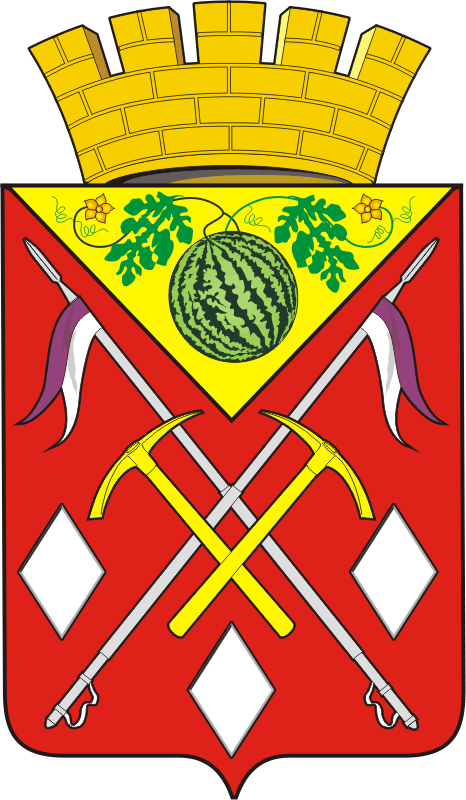 АДМИНИСТРАЦИЯМУНИЦИПАЛЬНОГО ОБРАЗОВАНИЯСОЛЬ-ИЛЕЦКИЙ ГОРОДСКОЙ ОКРУГОРЕНБУРГСКОЙ ОБЛАСТИПОСТАНОВЛЕНИЕ13.10.2020  № 3694-пО выдаче  разрешения на условно                                                                                               разрешенный вид использования земельного участка с кадастровымномером 56:47:0402003:155